Amendment No. 191The following instruments are separate instruments in the Federal Register of Legislation and are known collectively in the Food Standards Gazette as Amendment No.191.Table of contentsFood Standards (Application A1171 – Endo-inulinase from GM Aspergillus oryzae as a PA (Enzyme)) Variation.Food Standards (Application A1176 – Enzymatic production of Steviol Glycosides) VariationFood Standards (Application A1181 – Maximum residue limits for Imazapyr in Barley Grain) VariationISSN 1446-9685© Commonwealth of Australia 2020This work is copyright.  You may download, display, print and reproduce this material in unaltered form only (retaining this notice) for your personal, non-commercial use or use within your organisation.  All other rights are reserved.  Requests and inquiries concerning reproduction and rights should be addressed to The Information Officer, Food Standards Australia New Zealand, PO Box 5423, KINGSTON ACT 2604 or by email information@foodstandards.gov.au.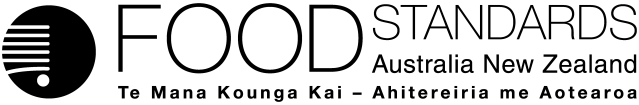 Food Standards (Application A1171 – Endo-inulinase from GM Aspergillus oryzae as a Processing Aid (Enzyme)) VariationThe Board of Food Standards Australia New Zealand gives notice of the making of this variation under section 92 of the Food Standards Australia New Zealand Act 1991.  The variation commences on the date specified in clause 3 of this variation.Dated 20 February 2020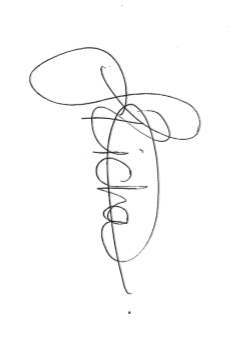 Standards Management OfficerDelegate of the Board of Food Standards Australia New ZealandNote:  This variation will be published in the Commonwealth of Australia Gazette No. FSC 132 on 26 February 2020. This means that this date is the gazettal date for the purposes of clause 3 of the variation. 1	NameThis instrument is the Food Standards (Application A1171 – Endo-inulinase from GM Aspergillus oryzae as a Processing Aid (Enzyme)) Variation.2	Variation to a standard in the Australia New Zealand Food Standards CodeThe Schedule varies a Standard in the Australia New Zealand Food Standards Code.3	CommencementThe variation commences on the date of gazettal.Schedule[1]	Schedule 18 is varied by inserting in the table to subsection S18—9(3), in alphabetical orderFood Standards (Application A1176 – Enzymatic production of Steviol Glycosides) VariationThe Board of Food Standards Australia New Zealand gives notice of the making of this variation under section 92 of the Food Standards Australia New Zealand Act 1991.  The variation commences on the date specified in clause 3 of this variation.Dated 20 February 2020Standards Management OfficerDelegate of the Board of Food Standards Australia New ZealandNote:  This variation will be published in the Commonwealth of Australia Gazette No. FSC 132 on 26 February 2020. This means that this date is the gazettal date for the purposes of clause 3 of the variation. 1	NameThis instrument is the Food Standards (Application A1176 – Enzymatic Production of Steviol Glycosides) Variation.2	Variation to standards in the Australia New Zealand Food Standards CodeThe Schedule varies Standards in the Australia New Zealand Food Standards Code.3	CommencementThe variation commences on the date of gazettal.Schedule[1]	Schedule 3 is varied by [1.1]	omitting subsection S3—35(1), substituting		(1)	In this section:prescribed rebaudiosides are:		(a)	rebaudioside D;		(b)	rebaudioside M; and		(c)	rebaudioside AM.
		rebaudioside AM means the steviol glycoside with the chemical name: 13-[(2-O-β-D-glucopyranosyl-β-D-glucopyranosyl)oxy]kaur-16-en-18-oic acid, 2-O-β-D-glucopyranosyl-3-O-β-D-glucopyranosyl-β-D-glucopyranosyl ester.		(1A)	This specification relates to a steviol glycosides preparation obtained from the leaves of the Stevia rebaudiana Bertoni plant.[1.2]	omitting paragraph S3—35(2)(c), substitutingby enzymatic conversion of purified stevia leaf extract to produce rebaudioside D using a protein engineered enzyme that:contains both UDP-glucosyltransferase (EC 2.4.1.17) and sucrose synthase (EC 2.4.1.13) components; and is sourced from Pichia pastoris strain UGT-A;by enzymatic conversion of purified stevia leaf extract to produce one or more prescribed rebaudiosides using a combination of enzymes that contains:a UDP-glucosyltransferase from Stevia rebaudiana sourced from Escherichia coli; and a UDP-glucosyltransferase from Solanum lycopersicum sourced from Escherichia coli; anda sucrose synthase (EC 2.4.1.13) sourced from Escherichia coli.[1.3]	omitting paragraph S3—35(4)(a), substituting	(a)		Description—white to light yellow powder, approximately 150 to 300 times sweeter than sucrose;[2]	Schedule 18 is varied by[2.1]	inserting in the table to subsection S18—9(3), in alphabetical order[2.2]	inserting in the table to subsection S18—9(3), in alphabetical order[2.3]        inserting in the table to subsection S18—9(3), in alphabetical orderFood Standards (Application A1181 – Maximum residue limit for Imazapyr in barley) VariationThe Board of Food Standards Australia New Zealand gives notice of the making of this variation under section 92 of the Food Standards Australia New Zealand Act 1991.  The variation commences on the date specified in clause 3 of this variation.Dated 20 February 2020Standards Management OfficerDelegate of the Board of Food Standards Australia New ZealandNote:  This variation will be published in the Commonwealth of Australia Gazette No. FSC 132 on 26 February 2020. This means that this date is the gazettal date for the purposes of clause 3 of the variation. 1	NameThis instrument is the Food Standards (Application A1181 – Maximum residue limit for Imazapyr in Barley) Variation.2	Variation to a standard in the Australia New Zealand Food Standards CodeThe Schedule varies a Standard in the Australia New Zealand Food Standards Code.3	CommencementThe variation commences on the date of gazettal.Schedule[1]	Schedule 20 is varied by omitting for the following chemical in the table to subsection S20—3, the maximum residue limit for the food and substituting 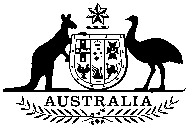 Commonwealthof Australia        GazetteNo. FSC 132 Wednesday 26 February 2020Published by Commonwealth of AustraliaNo. FSC 132 Wednesday 26 February 2020Published by Commonwealth of AustraliaFood StandardsInulinase (EC 3.2.1.7) sourced from Aspergillus oryzae containing the inulinase gene from Aspergillus ficuumHydrolysing inulin to produce fructo-oligosaccharidesGMPSucrose synthase (EC 2.4.1.13) sourced from Escherichia coli K-12 containing the gene for sucrose synthase from Arabidopsis thalianaFor the conversion of purified stevia leaf extract to produce one or more of the following: rebaudioside D, rebaudioside M; and rebaudioside AMGMPUridine diphosphate (UDP) glucosyltransferase sourced from Escherichia coli K-12 containing the UDP glucosyltransferase gene from Solanum lycopersicumFor the conversion of purified stevia leaf extract to produce one or more of the following: rebaudioside D, rebaudioside M; and rebaudioside AMGMPUridine diphosphate (UDP) glucosyltransferase sourced from Escherichia coli K-12 containing the UDP glucosyltransferase gene from Stevia rebaudianaFor the conversion of purified stevia leaf extract to produce one or more of the following: rebaudioside D, rebaudioside M; and rebaudioside AM.GMPAgvet chemical:  ImazapyrAgvet chemical:  ImazapyrPermitted residue:  ImazapyrPermitted residue:  ImazapyrBarley0.7